Template for Abstract, Times New Roman Bold 14 pt, CenteredSan ZHANG 1Si LI21 Tittle, University, City, Country/Area, email2 Tittle, University, City, Country/Area, emailAbstractThis document provides instruction of format to authors who would like to prepare abstracts for this symposium. The authors may use this document either as an instruction or as a template to prepare the abstracts. Each abstract should be within 300 -500 words. The format of abstract title is shown above and followed by the names and affiliations of the authors. No more than five keywords should be included after the text of the abstract, as shown in the following. The authors should prepare their abstracts in English.Keywords: format, guideline, template Funding Grants:Natural Sources Foundation of China (Grant No. xxxxx）Author Introduction(To introduce the 1st and 2nd Author if the 1st author is also the corresponding author）First Author：San ZHANG, Female，born in 1992，Liuan, Anhui Province, China. She obtained her Bachelor’s Degree in 2014 from XX University, and her Master’s degree in Bridge Engineering in 2016 from YY University. Sincer 2016.9，She has been a Ph.D. student in Bridge Engineering of College of Civil Engineering and Architecture of ZZZ University. Her research interest is Data Mining for Structural Health Monitoring of Cable-Stayed Bridges.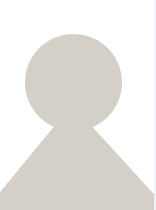 Corresponding Author：Si LI, male, born in 1977，Laiwu, Shandong Province, China. He obtained his Ph.D. degree from YY University in 2004. From 2004 to 2006, he was an research associate in YY university; From 2006 to 2008，he was an Assistant Professor in ZZ University; From 2008 to 2015，he was an associate professor in XX University. Since Dec. 2015，He has been a Professor of XX University. He has been the principal investigator of five National Natural Science Foundation Grants (1  Excellent Young Scholar Grant, 2 General Grants，1Major Program Grant, and 1 Young Scholar Grant). He has published over 70 technical papers including over 30 SCI indexed and over 20 EI indexed. His research interest includes Bridge Health Monitoring and Vibration Control. 